The BasicsTo  get  the  best  results,   you  should do  these  exercises  every  day.  Some  people  find  it  is  better  to practice  twice  a  day  for  a     shorter time.  Try  to  practice  for  20 to 30  minutes every  day.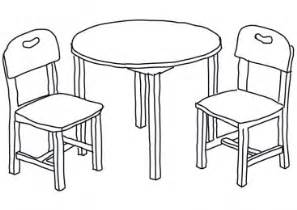 Find  a  spot  at  a  table  that  is a  comfortable  height  to  sit  at  with  your  arms  on  the  table.  A  quiet  area  where  you  can  focus is  best.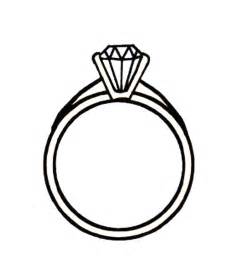 You  should  take  off  any  jewelry  or watches  from  the  ‘good’  handThe basicsRemember  that  you  are  trying  to change  your  brain!   This  might  be  slow,  and  the  steps  may  be small.  But  if  you  practice,  you  will  see  changes.  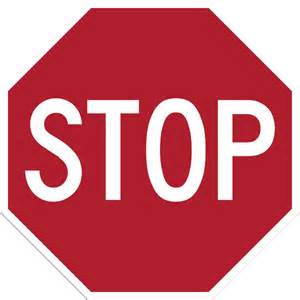 Stop  doing  the  mirror  exercises  if  it makes  you  feel  dizzy  or  seasick.  This  doesn’t  happen  very  often,  but if  it  does,  your  therapist  can  give  you  other  ways  to  work  on your  arm.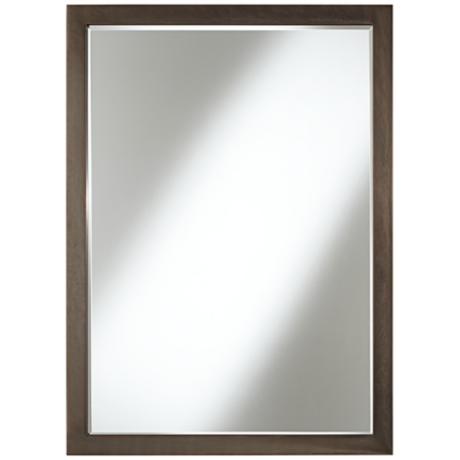 Use a mirror that is big enough for you to see your arm, and has a clear reflection.  No smudges or dust – that makes it easier to see!Getting startedPlace  your  weak  arm  inside  the box  or  with  the  mirror  facing your  strong  arm.  Make  sure  the  mirror  is  placed  in front  of  you  so  you  can  easily  see  the  reflection  of  your strong  arm  clearly  in  the  mirror.Start  by  looking  directly  at  the mirror  image  of  your  strong hand.  Try  to  imagine  that  you are  really  seeing  your  other hand.   This  may  take  a  minute or  two,  but  sometimes  happens quite  quickly.Then  try  gently  doing  the  exercises  your  therapist  has given  you  with  your  strong hand  only.  Try  to  focus  on  the image  in  the  mirror  while  you  do  the  movements.   You  want  to  imagine  that  your  weak  hand is  doing  the  same movements  as  your  strong  hand.You  should  try  and  do  different movements,  making  them  slow and  smooth.  Try  to  work  like this  for   ______   minutes.Keep  going!Now  repeat  the  same  exercises, but  this  time,  try  to  do  them with  both  hands  at  the  same time.   Keep  looking  at  the  mirror  while  you  do  the movements.  Do  not  do  anything  that  produces pain.  Stop  if  you  feel  tired  or dizzy.   Try  to  work  like  this  for __________    minutes.